Expt No. 2 				MOMENTS				20/1/14Program:#include<stdio.h>#include<conio.h>#include<math.h>#define MAX 10#define MIN 3#define PI 3.142857143char d[10][10],buffer[80];double xpos[11],ypos[11],chintu[3][3];double pritesh[3][3],prits[3][3];int i,j,k;double xc,yc,pri_ang;int count = 0;void header(){printf("\n\n\t\t Shape analysis of an image using moments\n");printf("\t\t===============================================");}void input(){char c;int col,row;do{header();gotoxy(6,6);printf("Enter the size of the Image: (min=3x3 max=10x10)");gotoxy(6,8);printf("rows= ");scanf("%d",&row);gotoxy(25,8);printf("column = ");scanf("%d",&col);}while(col>MAX||col<MIN||row>MAX||row<MIN);gotoxy(6,10);printf("enter the Bitmap value of the image: (ie 0 or 1)");gotoxy(6,12);printf("Binary Code: ");for(j=1;j<=row;j++)for(i=1;i<=col;i++){	d[i][j]=getch();	gotoxy(2*i+20,j+11);	if((d[i][j]!='1') && (d[i][j] !='0')) i=i-1;	else printf("%c",d[i][j]);	}	printf("\n\n\tPress any key to continue..");	getch();	count=0;	for(j=1;j<=row;j++)	for(i=1;i<=col;i++)	{	if(d[i][j]=='1')	{		xpos[count]=(double)j;		ypos[count]=(double)i;		count++;	}}	getch();	}	void moment()	{		for(int i=0;i<3;i++) chintu[i][i]=0;		for(int k=0;k<count;k++){		chintu[0][0]++;		chintu[0][1]=chintu[0][1]+ypos[k];		chintu[1][0]=chintu[1][0]+xpos[k];		chintu[0][2]=chintu[0][2]+ypos[k]*ypos[k];		chintu[2][0]=chintu[2][0]+xpos[k]*xpos[k];		chintu[1][1]=chintu[1][1]+xpos[k]*ypos[k];		}}		void centralmoment()		{			xc=chintu[1][0]/chintu[0][0];			yc=chintu[0][1]/chintu[0][0];			for(int i=0;i<3;i++) prits[i][i]=0;			for(int k=0;k<count;k++){			prits[0][0]++;			prits[0][1]=prits[0][1]+ypos[k]-yc;			prits[1][0]=prits[1][0]+xpos[k]-xc;			prits[0][2]=prits[0][2]+(ypos[k]-yc)*(ypos[k]-yc);			prits[2][0]=prits[2][0]+(xpos[k]-xc)*(xpos[k]-xc);			prits[1][1] = prits[1][1]+(xpos[k]-xc)*(xpos[k]-xc);			}}			void norm_cent_moment(){			for(i=0;i<3;i++)			{			pritesh[i][0]=prits[i][0]/pow(prits[0][0],(i+2)/2);			pritesh[0][i]=prits[0][i]/pow(prits[0][0],(i+2)/2);			}			pritesh[1][1]=prits[1][1]/pow(prits[0][0],2);			printf("\n%f",pritesh[1][1]);			}	void display(){	header();	gotoxy(6,6);	printf("\n  TYPE\t  MOMENTS\t  CENTRAL- MOMENTS\t NORM_CENT_MOMENTS");	printf("\n\n ZEROTH(0,0)");	printf("    %5.2f\t",chintu[0][0]);	printf("    %5.2f\t\t",prits[0][0]);	printf("    %5.3f\t",pritesh[0][0]);	printf("\n\n FIRST(0,1)");	printf("    %5.2f\t",chintu[0][1]);	printf("    %5.2f\t\t",prits[0][1]);	printf("    %5.3f\t",pritesh[0][1]);	printf("\n\n FIRST(1,0)");	printf("    %5.2f\t",chintu[1][0]);	printf("    %5.2f\t\t",prits[1][0]);	printf("    %5.3f\t",pritesh[1][0]);	printf("\n\n SECOND(0,2)");	printf("    %5.2f\t",chintu[0][2]);	printf("    %5.2f\t\t",prits[0][2]);	printf("    %5.3f\t",pritesh[0][2]);	printf("\n\n SECOND(2,0)");	printf("    %5.2f\t",chintu[2][0]);	printf("    %5.2f\t\t",prits[2][0]);	printf("    %5.3f\t",pritesh[2][0]);	printf("\n\n PRODUCT(1,1)");	printf("    %5.2f\t",chintu[1][1]);	printf("    %5.2f\t\t",prits[1][1]);	printf("    %5.3f\t",pritesh[1][1]);	printf("\n\n CENTROID");	printf("   (%5.2f,%5.2f)",xc,yc);	printf("\n\n PRINCIPAL");	printf("   %5.2f degrees",pri_ang);}	void principalangle(){	pri_ang=0.5*atan2(2*prits[1][1],(prits[2][0]-prits[0][2]));	pri_ang=pri_ang*180/PI;}void main(){	clrscr();	input();	moment();	centralmoment();	norm_cent_moment();	principalangle();	display();	printf("\n\n\t Press any key to continue...");getch();}Output: 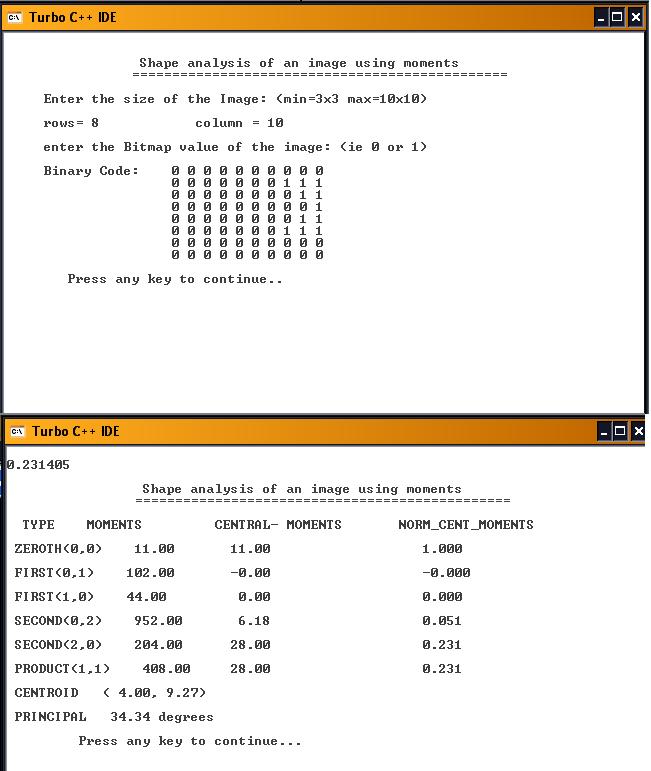 